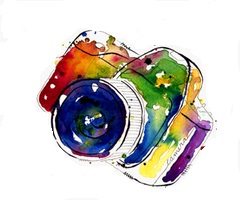 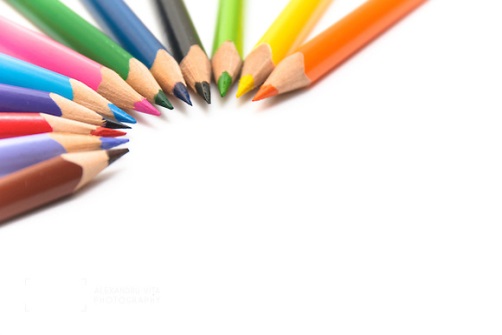 PLAKÁTRAJZ PÁLYÁZATa Lélektér Ifjúságsegítő Alapítvány szervezésében,az Ifjúsági Lelki Elsősegély 137-00 hívószám terjesztése érdekében.Pályázati kategóriák:-14-18 éves korosztály-19-30 éves korosztályEgy pályázó maximum 3 pályamunkával nevezhet. Az alkotások bármilyen technikával készülhetnek (rajz, festmény, grafika, számítógéppel szerkesztett plakát, fotó, kollázs stb.) Lehet színes vagy fekete-fehér.A plakáton az alábbi tartalmak feltüntetése kötelező:Ifjúsági Lelki Elsősegély137-00ingyen hívható hétfőtől szombatig 9-21 óra A fenti tartalom kiegészíthető más szövegekkel, melyről a megadott e-mail címen egyeztethet a pályázó, hogy a plakát az Alapítvány célkitűzéseivel összhangban legyen. A pályázó a telefonszolgálatról a www.pecs.gyitosz.hu weboldalon tájékozódhat, illetve kérdéseit a lelekterifjusag@gmail.com e-mail címen felteheti.A pályázat menete:A pályamunkákat 2015. március 31-ig a lelekterifjusag@gmail.com címre digitalizálva kérjük, minimum 2000x1500 pixeles felbontásban, jpg kiterjesztésben. (Papíron készült alkotásokat szkennelve vagy lefotózva várjuk, az eredeti alkotást az Alapítvány bekérheti.) A pályamű elnevezése: az alkotó vezetékneve, életkora, keresztneve egybeírva, majd több alkotás benyújtása esetén a sorszám. Pl a 17 éves Kovács Andrea 3 pályamű esetén: kovács17andrea1.jpg, kovács17andrea2.jpg, kovács17andrea3.jpg elnevezésű műveket küldi el. A pályaműhöz mellékelni kell a megadott e-mail címen kérhető adatlapot és a szerzői jogokról szóló lemondó nyilatkozatot.A pályaművek közül az alapítvány kuratóriuma kiválasztja azokat a plakátokat, melyek összhangban vannak a telefonszolgálat célkitűzéseivel, és megfelelnek a formai-tartalmi követelményeknek, ezeket feltöltjük a Pécsi Ifjúsági Lelkisegély elnevezésű Facebook oldalunkra a kuratórium által megszavazott sorrendben, korcsoportonként külön mappába. Az oldal linkjéről, a pályamű felkerüléséről e-mailben értesítjük a pályázót. Április 13-án este 8 órától tekinthetők meg az alkotások a Facebookon, melyeket 50 napig, június 2. este 8 óráig lehet megosztani. Amelyik alkotás a legtöbb megosztással rendelkezik (a rendszer csak a nyilvánosra állított megosztásokat számlálja), az az alkotó nyeri el a fődíjat a korcsoportjában. Nyeremény: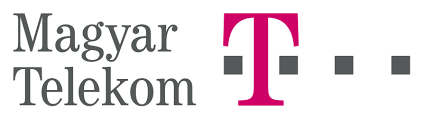 Korcsoportonként egy 30.000 Ft értékű mobiltelefon a           felajánlásával, és egy 5.000 Ft értékű könyvutalvány a              felajánlásával. 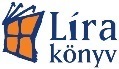 A 14-18 éves korosztályban a nyertes felkészítő tanárát/mentorát 5.000 Ft értékű könyvutalvánnyal jutalmazzuk.